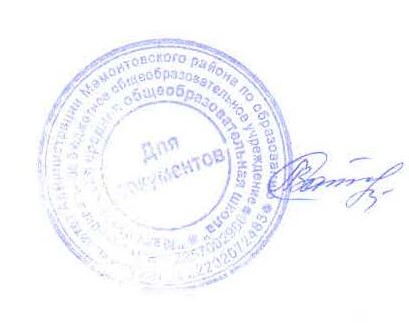 Положение о Совете школы в МКОУ «Малобутырская СОШ»1.Общие положения.1.1. Совет школы (далее Совет) является высшим общественно-педагогическим коллегиальным органом управления, признанный обеспечить совершенствование и стабилизацию образовательного процесса в пределах, установленных законодательством Российской Федерации и в соответствии с Уставом школы.1.2. Совет в своей деятельности руководствуется следующей нормативной базой:Законом РФ «Об образовании»;Типовым Положением об общеобразовательном учреждении;Уставом школы;	Настоящим Положением.1.3. Главной целью деятельности Совета является содействие школе в осуществлении ее задач, предусмотренных уставом, а также дополнительному привлечению финансовых ресурсов для укрепления материальной базы школы и повышения качества оказываемых ею услуг. Совет не вправе вмешиваться в текущую оперативно-распорядительскую деятельность администрации школы.1.4. Деятельность членов Совета основывается на принципах добровольности, равноправия участия в его работе, коллегиальности принятия решений, гласности.1.5. Настоящее Положение регламентирует- численность и порядок формирования и деятельности Совета;- компетенции Совета.1.6. Члены Совета не получают вознаграждения за работу в Совете.2. Функции Совета.2.1. Совет выполняет следующие функции:- Обеспечение разработки и совершенствования программы развития школы.- Обеспечение разработки и внесения изменений в Устав школы.- Утверждение содержания образования школы.- Принятие на основании действующего законодательства необходимых мер, ограждающих педагогов и администрацию школы от различного рода вмешательств в их педагогическую и управленческую деятельность, от попыток ограничения самостоятельности школы.2.2. Совет согласовывает по представлению директора школы- смету расходования средств, полученных школой от внебюджетных источников,- организацию опытно-экспериментальной работы,- создание в школе общественных (в том числе детских и молодежных) организаций (объединений).2.3. Совет рассматривает жалобы и заявления, поступившие в Совет от учащихся, их родителей или педагогов на действие (бездействие) педагогического коллектива и администрации школы, на нарушение Устава школы отдельными обучающимися.2.4. Совет учреждает размер премий, грантов и стипендий Попечительского совета наиболее активным участникам образовательного процесса (педагогам и учащимся);2.5. Совет заслушивает отчет администрации школы- по итогам учебного и финансового года,- о реализации инновационных программ развития.2.6. Совет имеет право2.6.1. Вносить предложения по совершенствованию образовательной деятельности школы;- вносить предложения по внесению изменений и дополнений в Учредительный договор и Устав школы;- осуществлять контроль за целевым использованием внебюджетных средств, пользоваться материалами ревизионной комиссии Попечительского совета;- решать вопросы по проблемам образования на уровне Учредителя, администрации района.2.6.2. Вносить предложения по совершенствованию работы администрации школы.2.6.3. Ходатайствовать при наличии оснований перед директором школы о расторжении трудового договора с педагогическими работниками и работниками из числа вспомогательного и административного аппарата.2.7. Член Совета имеет право:- принимать участие в обсуждении и принятии решений Совета, выражать в письменной форме особое мнение, которое приобщается к протоколу заседания Совета;- делать запрос директору школы по предоставлению всей необходимой информации для участия в работе Совета по вопросам, относящимся к его компетенции;- присутствовать на заседаниях педагогического Совета школы с правом совещательного голоса;- досрочно выйти из состава Совета по письменному уведомлению председателя.2.8. Председатель Совета (или его заместитель- председатель Попечительского Совета):- несет ответственность за подготовку и проведение заседаний Совета;- совместно с директором школы участвует в решении вопросов, связанных с разработкой проектно-сметной документацией школы, с заключением контрактов, соглашений, договоров с различными организациями и частными лицами;- утверждает решения и рекомендации, принятые Советом и его комиссиями;- представляет Совет перед органами власти и управления, а также в отношениях с иностранными, юридическими и физическими лицами;- принимает решения о предъявлении от имени Совета претензий и исков к юридическим лицам и гражданам, как в Российской Федерации, так и за рубежом;- обеспечивает выполнение решений Совета;- организует взаимодействие Совета с учредителями, администрацией школы, Попечительским советом, ученическим самоуправлением.3. Состав и организационная структура Совета.3.1. В состав Совета входят представители обучающихся, родителей (законных представителей), педагогических работников школы. Делегаты в Совет школы избираются открытым голосованием на собрании обучающихся, общешкольном родительском собрании, педагогическом совете.3.2. Совет школы избирается на 1 год.3.3. Совет школы избирает председателя, который руководит работой Совета школы (в его отсутствие исполняет обязанности Председатель Попечительского Совета), проводит заседания и подписывает его решения.3.4. Совет при необходимости создает временные комиссии, инициативные группы по актуальным вопросам жизнедеятельности школы, привлекает к их работе компетентных лиц.4. Организация работы Совета.4.1. Совет основывает свою деятельность на принципах гласности, уважения и учета интересов всех членов школьного коллектива.4.2. Заседания Совета проводятся по мере необходимости, но не менее двух раз за учебный год.4.3. Решения Совета принимаются большинством голосов и считаются правомочными при наличии на его заседании не менее 2/3 состава. Процедура голосования определяется Советом школы.4.4. Принятые решения доводятся до сведения всего школьного коллектива.4.5. Совет должен иметь следующие документы:Положение о Совете школы:Список членов Совета Школы;Протоколы заседаний Совета;План работы Совета.5. Взаимодействие Совета с педагогическим советом и администрацией.5.1. Стратегические решения Совета получают тактическую трактовку и педагогическую интерпретацию в работе педагогического совета.5.2. Администрация школы создает благоприятные условия для деятельности Совета и обеспечивает выполнение его решений, если они не противоречат законодательным и другим правовым актам.6. Полномочия Совета школы6.1. Члены Совета работают на общественных началах. Совет в рамках своих полномочий тесно сотрудничает с педагогическим коллективом, Попечительским советом, ученическим самоуправлением и органами управления образования.6.2. Основными задачами Совета является:- определение основных направлений развития школы;- содействие созданию в школе оптимальных условий и форм организации образовательного процесса;- повышение эффективности финансово-экономической деятельности Школы, стимулирование труда его работников, привлечение внебюджетных средств, определение направлений, форм, размера и порядка использования внебюджетных средств школы, в том числе на оказание помощи обучающимся из малообеспеченных семей, сиротам, опекаемым и на поддержку и стимулирование одаренных обучающихся- контроль за целевым и рациональным расходованием финансовых средств школы;- участие в рассмотрении конфликтных ситуаций между участниками образовательного процесса в случаях, когда это необходимо.7. Обязанности и ответственность Совета школы и его членов7.1. Совет несет ответственность за принятие и своевременное выполнение решений, входящих в его компетенцию.Директор школы вправе самостоятельно принимать решение по вопросу, входящему в компетенцию Совета, в случае отсутствия необходимого решения Совета по данному вопросу в установленные сроки.7.1.1. Совет отчитывается о своей работе ежегодно на Конференции.7.2. Члены Совета, в случае принятия решений, влекущих нарушения законодательства РФ, несут ответственность в соответствии с законодательством РФ.7.3. Решения, противоречащие положениям Устава школы, положениям договора учреждения и учредителя, не действительны с момента их принятия и не подлежат исполнению директором школы, ее работниками и иными участниками образовательного процесса.По факту принятия вышеуказанного решения учредитель вправе принять решение об его отмене, либо внести через своего представителя представление о пересмотре такого решения.7.4. В случае возникновения конфликта между Советом и директором школы (несогласие директора с решением Совета или несогласие Совета с решением (приказом) директора, который не может быть урегулирован путем переговоров, решение по конфликтному вопросу принимает учредитель.7.5. Члены Совета обязаны посещать его заседания.В случае неявки на заседание Совета в результате причин (болезнь, занятость на работе, соревнования, конкурсы и т.д.) происходит замещение из категорий: родителей – члены Попечительского совета, учащихся – активные обучающиеся из самоуправления школы, учителей – свободные от работы преподаватели.7.6. Полномочия любого избранного члена Совета могут быть прекращены досрочно по решению общего собрания Совета, Конференции или по собственному желанию.7.7. Член Совета может быть выведен из его состава по решению Совета в случаях:- по его желанию, выраженному в письменной форме;- при увольнении с работы педагогического работника;- в связи с окончанием школы или переходом в другое образовательное учреждение гимназиста;- если он систематически (более двух раз) не посещает заседания без уважительной причины;- если совершены противоправные действия, несовместимые с членством в Совете;- при выявлении следующих обстоятельств, препятствующих участию члена Совета в его работе: лишение родительских прав, запрещение в судебном порядке заниматься педагогической и иной деятельностью, связанной с работой с детьми; признание по решению суда недееспособным, наличие неснятой или непогашенной судимости за преступление.Вывод члена из Совета оформляется протоколом.7.8. После вывода (выхода) из состава Совета его члена Совет принимает меры для замещения выбывшего члена (посредством довыборов или кооптации).8. Формы, порядок привлечения и расходования дополнительных внебюджетных средств в школе8.1. Привлечение дополнительных внебюджетных средств Советом осуществляется в форме пожертвований и целевых взносов на программы развития школы, спонсорской помощи физических и (или) юридических лиц (в том числе иностранных граждан и (или) иностранных юридических лиц), общественными организациями, фондами. Пожертвования, целевые взносы или спонсорская помощь школе может производиться в денежном или материальном выражении в порядке, установленном Гражданским Кодексом РФ.Инициатива о привлечении целевых взносов может исходить от учредителей, руководителя образовательного учреждения, Попечительского совета, Совета школы или иного органа самоуправления учреждения, а также от родителей (законных представителей) обучающихся.Размер целевого взноса определяется каждым из родителей (законных представителей) самостоятельно, исходя из имеющихся возможностей.Целевые взносы родителей (законных представителей) на основании их заявления вносятся в учреждения банка на расчетный счет школы или в кассу школы.Распоряжение привлеченными целевыми взносами осуществляет директор школы по объявленному целевому назначению по решению Совета школы и согласованию с Попечительским советом.8.2. Бухгалтерский учет и отчетность по целевым взносам и пожертвованиям осуществляется в порядке, установленном действующим законодательством РФ.8.3. Дополнительные внебюджетные средства направляются на- сохранение и развитие материальной базы школы;- совершенствование эффективности образовательного процесса;- финансовую поддержку реализации инновационных программ развития гимназии;- поощрение учащихся и педагогов за высокие показатели в образовательной деятельности;- охрану жизни и здоровья педагогического и ученического коллектива школы.9. Прекращение деятельности Совета.9.1. Прекращение деятельности Совета может быть произведено путем реорганизации или ликвидации.9.2. Реорганизация Совета осуществляется по решению его членов простым большинством голосов.9.3. Ликвидация Совета осуществляется на общешкольном собрании, на котором присутствуют представители обучающихся, родителей (законных представителей) и педагогических работников.ПЛАНработы Совета школы на 2021/2022 учебный годУтверждено: на Совете школы  МКОУ «Малобутырская СОШ»протокол №2 от  12.12.2017годаОбсуждено: на Педагогическом Совете МКОУ «Малобутырская СОШ»  протокол №3  от  28.12. 2017 гОбсуждено: на Педагогическом Совете МКОУ «Малобутырская СОШ»  протокол №3  от  28.12. 2017 гОбсуждено: на Педагогическом Совете МКОУ «Малобутырская СОШ»  протокол №3  от  28.12. 2017 гУтверждаю: Директор  МКОУ «Малобутырская СОШ»_____________ /С.П. Вагина приказ  № 8/13-рот         09.01.2018 годаДатаВопросы для рассмотренияОтветственныеЗаседание № 1Заседание № 1Заседание № 1Сентябрь2021г.Отчет об итогах работы школы за 2019/2020 учебный год.Режим работы школы, готовность школы к учебному году.Организация горячего питания учащихся. Новая форма оплаты горячего питания.Особенности организации образовательного процесса в 2020/2021 учебном году.Утверждение состава и плана работы Совета школы на 2020/2021 учебный год.Директор Организатор ВРОрганизатор УРЗаседание № 2Заседание № 2Заседание № 2Декабрь2021г.О проведении мероприятий в рамках новогодних праздников.Организатор ВРЗаседание № 3Заседание № 3Заседание № 3Март2022г.  Обеспечение безопасного пребывания учащихся в школе. Профилактика детского травматизма. Состояние охраны труда.Организация общешкольных мероприятий «Последний звонок», «Выпускной вечер»Рассмотрение вопросов обновления и развития материально-технической базы учреждения образования.Директор Организатор ВРОрганизатор УРЗаседание № 4Заседание № 4Заседание № 4Май 2022г.Об итогах работы администрации, учителей-предметников, классных руководителей по повышению качества знаний учащихся.Об организации летнего отдыха и вторичной занятости учащихся в летний период 2020 года.Директор Организатор ВРОрганизатор УР